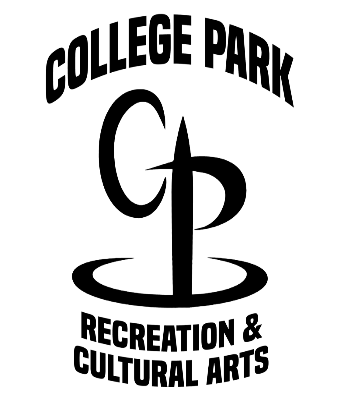 Dear Basketball Team:On behalf of the City of College Park and the College Park Recreation Department, I welcome each team and its fans to the 2023 G.R.P.A. State 12 & Under Boys Basketball Tournament at the Tracey Wyatt Recreation Center 2300 Godby Rd College Park, GA 30349.  For your information, alcoholic beverages are prohibited from inside or outside of the gymnasium, including the parking lot.  For your safety, there will be law enforcement officers on duty at all times.If we can be of any assistance to your team, please let us know.Good luck to all of you!Sincerely,City of College Park Recreation DepartmentKirkland Arnoldkarnold@collegeparkga.comBoys’ Basketball Coordinator404-669-37732023 GRPA 12 & UNDER BOYSSTATE BASKETBALL TOURNAMENTMARCH 3 & 4, 2023COLLEGE PARK, GEORGIAGym Location:		Tracey Wyatt Recreation CenterEntry Fee:			Pool Play/Single Elimination Tournament: $205.00									Make check payable to:CITY OF COLLEGE PARK Officials:	Two (2) G.H.S.A. approved officials will be used at all games.Awards:	Team trophies awarded to first and second place, and individual awards for first and second place.Rules:	G.R.P.A. Manual, pages 69-72 and G.H.S.A.Coaches: 	No more than 3 coaches. Coaches meeting 1 hour prior to pool play game. Uniforms:	Uniforms shall consist of a team shirt or jersey with numbers on the front and back, identical in style and color with other members of the same team.  The under shirt must be the same color if used and shall not have frayed or ragged edges.  Players cannot play unless they meet the uniform requirements.Uniform Numbers:	0, 00, 1-5, 10-15, 20-25, 30-35, 40-45, and 50-55.  The numbers 0 and 00 cannot be used on the same team.Forfeit:	Game time is forfeit time.Admission Fee:	No Charge Concession:	                        A concession will be available at gym.Hospitality Room:		Will be available for Coaches and Recreation Department Staff 		Security:	City of College Park Police Officers will be present at all times. Tournament	Kirkland ArnoldDirector	Cell: 470-469-8215	Office: 404-669-3773	Email: karnold@collegeparkga.com2023 GRPA STATE 12 & UNDER BOYSBASKETBALL TOURNAMENTMARCH 3-4, 2023COLLEGE PARK, GEORGIACoach’s AgendaTournament will be governed by the current rules and regulations of the GHSA Constitution and GRPA Athletic Manual.Game time will be forfeit time.  There will be NO GRACE PERIOD.Good sportsmanship is expected from all players, coaches, and spectators.  Please remember that you are not only representing your team you play for but your recreation department as well.  Any negative cheering or hollering may result in a warning and/or removal from the site, whether it is for or against your team.Any player or coach ejected from a game for unsportsmanlike conduct will be suspended for one game, in addition to the game from which ejected.Make sure you read the bracket carefully for your next game time.  If you have further instructions or questions, please feel free to contact Tournament Director. Kirkland ArnoldTournament Director Cell: 470-469-8215Restaurants Local Restaurants (Main Street Downtown College Park) Virgil’s Gullah Kitchen Hattie Marie’s Texas BBQNouveauJohnny’s Chicken and WafflesThe Real Milk and Honey Chain Restaurants Olive GardenTGI Friday’sRuby TuesdaysLonghornKiku Japanese SteakhouseOld Lady GangThe Juicy CrabRed LobsterNancy’s PizzaFast Food OptionsBurger King ChipotleChick Fil-A Five GuyKFCMcDonaldsMoe’sWendy’sZaxby’sHOTEL OPTIONSFairfield Inn & Suites2020 Sullivan RoadCollege Park, GA 30337770-994-3666Country Inn and Suites5100 W Fayetteville RoadCollege Park, GA 30349678-369-9165Comfort Inn Atlanta- Airport1888 Sullivan RoadCollege Park, GA 30337678-552-1507Embassy Suites4700 Southport RoadCollege Park, GA 30337404-767-1988Courtyard By Marriott2050 Sullivan RoadCollege Park, GA 30337770-997-2220Home2Suites By Hilton3433 Bobby Brown ParkwayAtlanta, GA 30344404-767-5877Hampton Inn & Suites3450 Bobby Brown ParkwayAtlanta, GA 30344404-767-9300Homewood Suites By Hilton3405 Bobby Brown ParkwayAtlanta, GA 30344404-554-9300Holiday Inn & Suites Atlanta Airport 1380 Virginia AveAtlanta, GA 30344404-305-9990